Judgement with Jelly Beans Activity Handout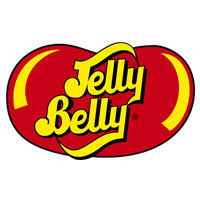 Your Task: Jelly Belly Candy Company needs you and your partner to create a linear approximation model so they can have a precise prediction of the quantity of jelly beans it will take their machines to fill up a tube with a specific height.Jelly Belly’s Expectations: To be successful, Jelly Belly is requiring that your model can accurately predict the number of jelly beans within a plus/minus range of three jelly beans for any given height tube.From the previous lesson, Mathematical Modeling - Linear Approximations, we talked about the following steps to model an approximately linear situation:Collect data into an organized table.Graph a scatter plot of your data with proper labels on the axes.Draw in a line-of-fit using a ruler that best represents your data and record two known points that your line-of-fit passes through.Create a model, in this case a slope-intercept form equation using your two data points.Define the variables in the model so the meaning is completely understood.Evaluate using the model to make a prediction.Data collection.2. Graph a scatter plot.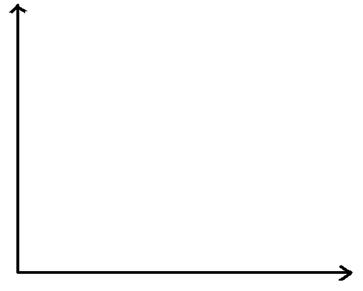 3. Draw in a line-of-fit.Point 1 is (      ,     )Point 2 is (      ,     )4. Create a model.5. Define the variables in your model. The variable x represents___________________________________________.The variable y represents___________________________________________.6. Evaluate using your model.The Jelly Belly Candy Company wants to know “How many Jelly Beans will it take to fill up a tube with a height of 30.48 cm?”Tube Height (in cm)Number of Jelly Beans